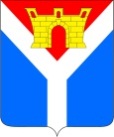 АДМИНИСТРАЦИЯ УСТЬ-ЛАБИНСКОГО ГОРОДСКОГО ПОСЕЛЕНИЯ  УСТЬ-ЛАБИНСКОГО  РАЙОНА П О С Т А Н О В Л Е Н И Еот 27.06.2019                                                                                                        № 483город Усть-ЛабинскО внесении изменений в постановление администрации Усть-Лабинского городского поселения Усть-Лабинского района от 07.12.2016 № 811 
«Об утверждении реестра муниципальных маршрутов регулярных перевозок в Усть-Лабинском городском поселении Усть-Лабинского района»В соответствии со статьями 7, 14 Федерального закона от 6.10.2003 
№ 131-ФЗ «Об общих принципах организации местного самоуправления 
в Российской Федерации», и внесенными изменениями Федеральным законом от 29.12.2017 № 480-ФЗ в ч.1 ст. 26 Федерального закона от 13.07.2015 
№ 220-ФЗ «Об организации регулярных перевозок пассажиров и багажа автомобильным транспортом и городским наземным электрическим транспортом в Российской Федерации и о внесении изменений в отдельные законодательные акты Российской Федерации» п о с т а н о в л я ю:Внести в постановление администрации Усть-Лабинского городского поселения Усть-Лабинского района от 07.12.2016 № 811 
«Об утверждении реестра муниципальных маршрутов регулярных перевозок 
в Усть-Лабинском городском поселении Усть-Лабинского района» изменения, изложив приложение к нему в новой редакции согласно приложения.Постановление администрации Усть-Лабинского городского поселения Усть-Лабинского района от 9.02.2017 № 89 «О внесении изменений 
в постановление администрации Усть-Лабинского городского поселения 
Усть-Лабинского района от 07.12.2016 № 811 «Об утверждении реестра муниципальных маршрутов регулярных перевозок в Усть-Лабинском городском поселении Усть-Лабинского района» признать утратившим силу.Отделу по общим и организационным вопросам (Чухирь С.Н.) настоящее постановление разместить на официальном сайте администрации Усть-Лабинского городского поселения в сети «Интернет».Контроль за выполнением настоящего постановления оставляю за собой.Постановление вступает в силу со дня его подписания.Исполняющий обязанности главыУсть-Лабинского городского поселенияУсть-Лабинского района                                                                 А.М. АбрамовПРИЛОЖЕНИЕк постановлению администрацииУсть-Лабинского городского поселенияУсть-Лабинского районаот 27.06. 2018  № 483ПРИЛОЖЕНИЕУТВЕРЖДЕНпостановлением администрацииУсть-Лабинского городского поселенияУсть-Лабинского районаот 07.12. 2016г. № 811Реестрмуниципальных маршрутов регулярных перевозок в Усть-Лабинском городском поселении Усть-Лабинского районаНачальник отделапо вопросам работы городского хозяйстваадминистрации Усть-Лабинскогогородского поселения Усть-Лабинского района                                                                                                  Р.А. МагамадовРегистрационный номер маршрута123456Порядковый номер маршрута12344А5Наименование маршрута ул. Южная –центр –ул. Вольнаяул. Вольная-центр-ул. Южнаяпос.сахарного завода-центр-мкр.«Виноградники»мкр. «Поле Чудес»-центр-ул. Южнаямкр. «Поле Чудес»-центр-мкр. «Поле Чудес»ул. Октябрьская-СОТ «Союз»-ул. ОктябрьскаяПромежуточные остановочные пункты ЮжнаяАртиллерийскийКоммунистическаяТретьяковаЧмирёваДзержинскогоКрепостьГИБДДСвободнаяКоминтернаПаркАдминистрацияДетская поликлиникаБанкАвтовокзалЦРБСвердловаКалининаПушкинаРубинаЭнгельсаЛадожскаяМолодёжнаяВыгонная СпорткомплексВольная(конечная)К.МарксаЖ/Д вокзалПоликлиникаАптекаГагаринаКоллективнаяЛуначарскогоШкола № 3ВольнаяВыгонная СпорткомплексМолодёжнаяКомсомольскаяЛадожскаяЭнгельсаРубинаПушкинаКалининаЦРБАптекаДетская поликлиникаАдминистрацияПаркСвободнаяКоминтернаГагаринаГИБДДКрепостьДзержинскогоЧмирёваТретьяковаАртиллерийскаяШкола №3ул. Южнаяпер. АртиллерийскийЛуначарскогоКоллективнаяКБОБанкАвтовокзалЦРБЖ/Д ВокзалСпортивная9 маяСтроительнаяСах. заводпос. Сах.заводаЭлеваторМолзавод ПодшипникАК 1314ЭМЭКВещ. рынокАптекаЖенская консультацияШкола №5СвердловаМираКалининаПушкинаРубинаКирп. заводВыгоннаямкр. ВиноградникиВольнаяЭнгельсаБанкАвтовокзалПромышленнаямкр. Поле ЧудесСтавропольскаяПереездПионерская Энгельса РубинаПушкинаКалининаЛенинаПоликлиникаАптекаГагаринаКоллективнаяШкола №2ДзержинскогоКотовскогоШкола №3ул. Южнаяпер. АртиллерийскийАртиллерийскаяКБОБанкАвтовокзалЭМЭКГорькогоГаражиРайгазДРСУМЖБКТерскаяМайкопскаяУ Никанорамкр. Поле ЧудесСтавропольскаяПереездПионерскаяЭнгельсаРубинаПушкинаКалининаЛенинаПоликлиникаАптекаСвердловаПоликлиникаЦРБЭМЭКГорькогоГаражиРайгазДРСУМЖБКТерскаяМайкопскаяУ Никанораул. Октябрьская (Аптека)проезд Тенистыйпроезд Эфирныйпроезд Сиреневыйпроезд АпрельскийСОТ «Союз»Наименования улиц по маршруту Дружбы,Южная, Артиллерийская, Коммунистическая, Гагарина, Свободная, Октябрьская Советская,Ленина, Комсомольская, Свердлова, Пролетарска Вольная, Пионерская, К.Маркса, Куйбышева, Красная, ВоронежскаяДружбы,Южная, Артиллерийская, Коммунистическая, Гагарина, Свободная, Октябрьская СоветскаяЛенина, Комсомольская, Свердлова, ПролетарскаВольная, Пионерская, К.Маркса, Куйбышева, Красная, ВоронежскаяСпортивная, Шоссейная, Строительная, Заполотняная,Гагарина, Куйбышева, ОктябрьскаяКрасная, Свердлова, Мира, Клепикова, Красноармейская, Выгонная, ОбодовскогоПролетарская,Вольная, Коммунальная,ЦентральнаяТерская,Майкопская,ЗапорожскаяДорога между301 и 302 кварталом,Вольная,Звездная, Пионерская,Комсомольская,Ленина,Горького, Кавказская,ФоростиноваЗаполотняная,Гагарина,Куйбышева,ОктябрьскаяКрасная,Позиционная,Артиллерийская,Воронежская,Дружбы,ЮжнаяЦентральнаяТерская,Майкопская,ЗапорожскаяДорога между301 и 302 кварталом,Вольная,Звездная,Пионерская,Комсомольская,Ленина, Горького, Кавказская,ФоростиноваЗаполотняная,Гагарина,Куйбышева,ОктябрьскаяОктябрьская,Плеханова,ЦентральнаяПротяженность маршрута18.6 км.19.3 км.18.5 км.17.9 км.11 км.3.6 км.Порядок посадки и высадки пассажировтолько в установленных остановочных пунктахтолько в установленных остановочных пунктахтолько в установленных остановочных пунктахтолько в установленных остановочных пунктахтолько в установленных остановочных пунктахтолько в установленных остановочных пунктахВид перевозокрегулярные перевозки по нерегулируемым тарифамрегулярные перевозки по нерегулируемым тарифамрегулярные перевозки по нерегулируемым тарифамрегулярные перевозки по нерегулируемым тарифам регулярные перевозки по нерегулируемым тарифамрегулярные перевозки по нерегулируемым тарифамВиды и классы транспортных средствАвтобусы, категории М3, 2-го класса – 6 единиц Автобусы категории М3, 2-го класса – 6 единицАвтобусы категории: М2, 3-го класса – 3 единицы;М3, 2-го класса – 2 единицыАвтобусы категории: М2, 3-го класса – 1 единица;М3, 2-го класса – 3 единицыАвтобусы категории: М2, 3-го класса – 1 единица;М3, 2-го класса – 2 единицыАвтобусы категории:М2, 3-го класса – 1 единица;М3, 2-го класса – 1 единицаЭкологические характеристики транспортных средствЛюбойЛюбойЛюбойЛюбойЛюбойЛюбойХарактеристики транспортного средства, влияющие 
на качество перевозокналичие кондиционераналичие кондиционераналичие кондиционераналичие кондиционераналичие кондиционераналичие кондиционераМаксимальный срок эксплуатации транспортных средств5 лет5 лет5 лет5 лет5 лет5 летМаксимальное количество транспортных средств каждого класса, используемых для перевозокмалый класс – три единицысредний класс – три единицысредний класс – четыре единицы,большой класс – две единицымалый класс – четыре единицы,большой класс – одна единицамалый класс – две единицы,средний класс – одна единица,большой класс – одна единицамалый класс – одна единица, 
средний класс – одна единицамалый класс - две единицыДата начала перевозок26 марта 2015 года26 марта 2015 года26 марта 2015 года26 марта 2015 года26 марта 2015 года26 марта 2015 годаНаименование перевозчика, Ф.И.О.ИП Саньков А.В., Саньков Александр Валентинович, ИНН № 235600581537ИП Саньков А.В., Саньков Александр Валентинович, ИНН № 235600581537ИП Саньков А.В., Саньков Александр Валентинович, ИНН № 235600581537ИП Саньков А.В., Саньков Александр Валентинович, ИНН № 235600581537ИП Саньков А.В., Саньков Александр Валентинович,ИНН №235600581537ИП Саньков А.В., Саньков Александр Валентинович,ИНН №235600581537Иные сведения